Организации, образующие инфраструктуру поддержки субъектов   малого и среднего предпринимательства, условий и порядок оказания поддержки субъектов малого и среднего предпринимательстваЦентры поддержки предпринимательства Пермского края

 1. Центр «Мой бизнес» https://msppk.ru/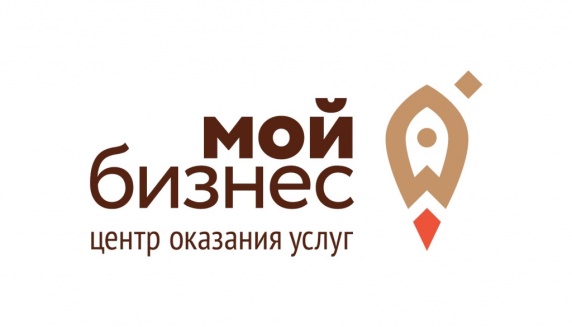 2. Корпорация МСП ПК  https://pgf-perm.ru/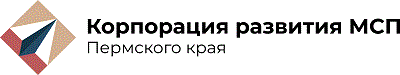  3. Агентство по развитию МСП  https://amsp.permkrai.ru/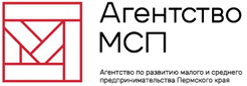 4. АО «Микрофинансовая компания» Пермского края - https://mfk59.ru/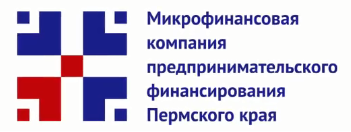 5. Центр поддержки экспорта Пермского края - https://perm-export.ru/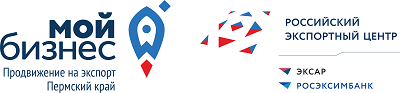 Комитет земельно-имущественных отношений и градостроительной деятельности администрации Октябрьского городского округа Пермского краяМережникова Екатерина Юрьевнаe-mail: imokt@yandex.ru 2-22-16Управление сельского хозяйства и предпринимательства администрации Октябрьского городского округа Пермского краяЗиятдинов Ким Халилович
начальниктел. (342-66) 2-25-45
e-mail: oktober-ush@yandex.ruЧаусова Алёна ВладимировнаГлавный специалисттел. (342-66) 2-17-35Управление развития инфраструктуры, ЖКХ и благоустройства администрации Октябрьского городского округа Пермского краяКонев Олег Михайлович
заместитель главы администрации Октябрьского городского округа, начальник управления развития инфраструктуры, ЖКХ и благоустройства

тел./факс (342-66) 2-10-02
e-mail: imokt@yandex.ruМуниципальный фонд поддержки малого предпринимательства и сельского развития Октябрьского городского округа
Пермского края (ФПСР)Директор: Пастухова Наталья ИвановнаТелефон: 8 (34266) 2-29-44e-mail: okt-fpsr@yandex.ru